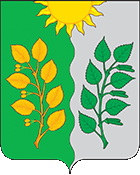 РОССИЙСКАЯ ФЕДЕРАЦИЯ
САМАРСКАЯ ОБЛАСТЬМУНИЦИПАЛЬНЫЙ РАЙОН ВолжскийСОБРАНИЕ ПРЕДСТАВИТЕЛЕЙ СЕЛЬСКОГО ПОСЕЛЕНИЯ СУХАЯ ВЯЗОВКАТретьего   созываРЕШЕНИЕот  30.04.2020 г.                                                 № 17О внесении изменений в Правила благоустройства территории сельского  поселения  Сухая Вязовка, утвержденные решением  Собрания Представителей сельского поселения Сухая Вязовка от 12.10.2017 г. № 21а      В соответствии с Федеральным Законом от 06.10.2003г. № 131-ФЗ «Об общих принципах организации местного самоуправления в Российской Федерации», руководствуясь Уставом сельского поселения Сухая Вязовка муниципального района Волжский Самарской области, Собрание представителей  сельского  поселении Сухая Вязовка муниципального района Волжский         РЕШИЛО:Внести в Правила благоустройства территории сельского поселения Сухая Вязовка муниципального района Волжский Самарской области, утвержденные решением Собрания представителей сельского поселения Сухая Вязовка муниципального района Волжский Самарской области от 12.10.2017 г. № 21а (далее – Правила благоустройства) следующие изменения:пункт 7.1.  признать утратившим силу;пункт 14.4. изложить в следующей редакции:«14.4 Обязанность получения порубочного билета и (или) разрешения на пересадку деревьев и кустарников заинтересованными лицами устанавливается в случае строительства (реконструкции) объекта капитального строительства либо для целей, не связанных со строительством (реконструкцией) объектов капитального строительства, в том числе в целях:1) удаления аварийных, больных деревьев и кустарников;2) обеспечения санитарно-эпидемиологических требований к освещенности и инсоляции жилых и иных помещений, зданий;3) организации парковок (парковочных мест); 4) проведения работ по ремонту и реконструкции в охранной зоне сетей инженерно-технического обеспечения (в том числе сооружений и устройств, обеспечивающих их эксплуатацию), не связанных с расширением существующих сетей, а также работ по содержанию автомобильных дорог и сетей инженерно-технического обеспечения в их охранных зонах;5) предотвращения угрозы разрушения корневой системой деревьев и кустарников фундаментов зданий, строений, сооружений, асфальтового покрытия тротуаров и проезжей части.Процедура предоставления порубочного билета и (или) разрешения на пересадку деревьев и кустарников осуществляется на землях или земельных участках, находящихся в государственной или муниципальной собственности, за исключением земельных участков, предоставленных для строительства объектов индивидуального жилищного строительства, а также земельных участков, предоставленных для ведения личного подсобного хозяйства, садоводства, огородничества.Процедура предоставления порубочного билета осуществляется на территории сельского поселения Сухая Вязовка муниципального района Волжский Самарской области в случае удаления (сноса) деревьев и кустарников в целях их уничтожения, повреждения или выкапывания, влекущего прекращение их роста, гибель или утрату. Процедура предоставления разрешения на пересадку деревьев и кустарников осуществляется на территории сельского поселения Сухая Вязовка муниципального района Волжский Самарской области в случае выкапывания деревьев и кустарников и последующей их посадки на другой территории на землях или земельных участках, находящихся в государственной или муниципальной собственности.»;дополнить Правила благоустройства пунктом 14.4.1 в следующей редакции: «14.4.1 При удалении (сносе) и (или) пересадке деревьев и кустарников лицом, заинтересованным в удалении (сносе) и (или) пересадке деревьев и кустарников, составляется схема благоустройства и озеленения земельного участка, на котором находится предполагаемое к удалению дерево и (или) кустарник, которая должна содержать:- обозначение границ земельного участка, на котором будут выполнены работы по благоустройству;- отражение в виде условных обозначений элементов благоустройства, планируемых к размещению после проведенных работ по благоустройству;- расшифровку (легенду) условных обозначений»;пункт 14.7 изложить в следующей редакции:«14.7 Порядок определения восстановительной стоимости в случаях, когда в соответствии с Порядком предоставления порубочного билета и (или) разрешения на пересадку деревьев и кустарников, утвержденным приказом министерства строительства Самарской области, предоставление порубочного билета и (или) разрешения на пересадку деревьев и кустарников осуществляется за плату, осуществляется в соответствии с муниципальным правовым актом Администрации сельского поселения Сухая Вязовка муниципального района Волжский Самарской области.»;пункт 14.8. признать утратившим силу;пункт 14.9. признать утратившим силу;Опубликовать настоящее Решение  в  газете «Вести сельского поселения Сухая Вязовка» и разместить на официальном сайте Администрации сельского поселения Сухая Вязовка муниципального района Волжский Самарской области.Настоящее Решение вступает в силу со дня его официального опубликования.Глава сельского поселения Сухая Вязовка                                                                                   муниципального района Волжский                                                                                             Самарской области                                                                       Н.А. КудрявцеваПредседатель Собрания Представителей                                                                        сельского поселения Сухая Вязовка                                                                   муниципального района Волжский                                                                    Самарской области                                                                       М.А. Григорьева 